Prayers for those in need:   - Hannah, for Hannah’s family as they care for her, for Lydia, Shirley, and those we name in the silence of our hearts. . . . .Readings for the coming weeks 	_Give thanks, give hope; give generously. The contribution of the congregation to this need is fantastic and gratefully appreciated. If each of us contributes a packet, tin or product into the basket we can make a significant difference to a person’s life – non-perishable items (tinned or in packet) sanitary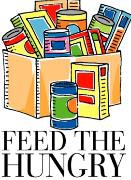 items; toiletries (soap, shampoo, conditioner, shaving cream, razors etc) these items are all acceptable. These groceries are donated to Anglicare and then distributed to the needy – may God be with you in this ministry, JudiDIARY DATES Sunday May 5th – Guest preacher Mr. David Spitteler at both services.Sunday May 19th - Parish Council meets on Sunday at 12noon.Thursday 30th May – Ascension Day – 10.30am Eucharist at Christ Church.PARISH PRIEST: Rev. Judi PollardOFFICE NO:   5429-1830PARISH PRIESTS MOBILE NO:   0402268001  E-MAIL:  judepol@bigpond.net.auAvailable by request for baptisms, marriage and funeralsHONORARY ASSOCIATE PRIEST: Rev. Tom Morgan: 5429-6060 website: www.lancefieldromseyanglican.orgPew sheet contact:donegal_consulting@hotmail.comRobyn 54293429 (leave a message)Welcome to theAnglican parish of St Paul’s Romsey & Christ Church, LancefieldPlease stay awhile following our celebration of the Eucharist to share in fellowship. If you are a visitor, long time parishioner or searching for a place to be welcomed - this is it – we’ve found you! Help us get to know each other over a cuppa! 	_	2nd Sunday of Easter – April 28th YC 2019---------------------------------------------------------------------------------------------------------------------------------------------------------------------------------------Next Sunday 5th May - Guest Preacher, David Spitteler. David is the facilitator of The Asylum Seekers Centre. He speaks passionately of his ministry and work with these people as they look to find a safe and happy place in their new country. David is a Lay Pastoral Minister, with Diplomas in Theology and Ministry from Ridley College. Sentence: Jesus said to Thomas,’ Put your fingers here and see my hands.  Reach out your hand and put it in my side.  Do not doubt but believe.’ John 20:27Collect: Living God, For whom no door is closed, No heart is locked:Draw us beyond our doubts,till we see your Christ and touch his wounds where they bleed in others.This we ask through Christ our Saviour, Who lives and reigns with you and the Holy Spirit, One God, now and forever.Amen. MINISTRY OF THE WORDA reading from Acts.  
16When they had brought them, they had them stand before the council. The high priest questioned them, saying, ‘We gave you strict orders not to teach in this name, yet here you have filled Jerusalem with your teaching and you are determined to bring this man’s blood on us.’ But Peter and the apostles answered, ‘We must obey God rather than any human authority. The God of our ancestors raised up Jesus, whom you had killed by hanging him on a tree. God exalted him at his right hand as Leader and Saviour, so that he might give repentance to Israel and forgiveness of sins. And we are witnesses to these things, and so is the Holy Spirit whom God has given to those who obey him. ‘Acts 5.27-32Hear the word of the Lord, thanks be to GodThe Epistle is from the Revelation according to JohnJohn to the seven churches that are in Asia:Grace to you and peace from him who is and who was and who is to come, and from the seven spirits who are before his throne, and from Jesus Christ, the faithful witness, the firstborn of the dead, and the ruler of the kings of the earth.To him who loves us and freed us from our sins by his blood, and madeus to be a kingdom, priests serving his God and Father, to him be glory and dominion for ever and ever. Amen. 
Look! He is coming with the clouds;
   every eye will see him,
even those who pierced him;
   and on his account all the tribes of the earth will wail.
So it is to be. Amen. ‘I am the Alpha and the Omega’, says the Lord God, who is and who was and who is to come, the Almighty.   Revelation 1:4-811May your word live in us, and bear much fruit to your gloryTHE GOSPELThe Lord be with you, and also with youThe Gospel of our Lord Jesus Christ according to John 20.19-31Glory to you Lord Jesus ChristWhen it was evening on that day, the first day of the week, and the doors of the house where the disciples had met were locked for fear of the Jews, Jesus came and stood among them and said, ‘Peace be with you.’ After he said this, he showed them his hands and his side. Then the disciples rejoiced when they saw the Lord. Jesus said to them again, ‘Peace be with you. As the Father has sent me, so I send you.’ When he had said this, he breathed on them and said to them, ‘Receive the Holy Spirit. If you forgive the sins of any, they are forgiven them; if you retain the sins of any, they are retained.’ But Thomas (who was called the Twin), one of the twelve, was not with them when Jesus came. So the other disciples told him, ‘We have seen the Lord.’ But he said to them, ‘Unless I see the mark of the nails in his hands, and put my finger in the mark of the nails and my hand in his side, I will not believe.’ A week later his disciples were again in the house and Thomas was with them. Although the doors were shut, Jesus came and stood among them and said, ‘Peace be with you.’ Then he said to Thomas, ‘Put your finger here and see my hands. Reach out your hand and put it in my side. Do not doubt but believe.’ Thomas answered him, ‘My Lord and my God!’Jesus said to him, ‘Have you believed because you have seen me? Blessed are those who have not seen and yet have come to believe.’ Now Jesus did many other signs in the presence of his disciples, which are not written in this book. But these are written so that you may come to believe that Jesus is the Messiah, the Son of God, and that through believing you may have life in his name. For the Gospel of the Lord, praise to you Lord Jesus ChristThe New Revised Standard Version (Anglicized Edition), copyright 1989, 1995 by the Division of Christian Education of the National Council of the Churches of Christ in the United States of America. Used by permission. All rights reserved.5th  May12th May19th May3rd Sunday of Easter4th Sunday of Easter5th Sunday of EasterActs 9.1-6 (7-20)Acts 9.36-43Acts 11.1-18 Revelation 5.6-14Revelation 7.9-17Revelation 21.1-16John 21.1-19John 10.22-30John 13.31-35